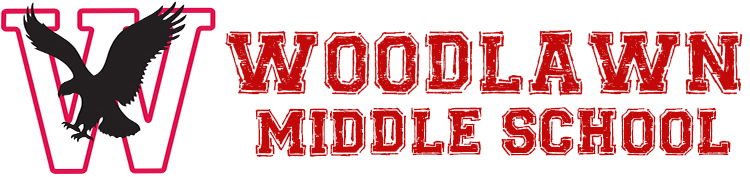 BELL SCHEDULEARRIVAL TIME:8:158:158:15HOMEROOM/BREAKFAST:8:20 – 8:308:20 – 8:308:20 – 8:30PERIODGRADE 6GRADE 7GRADE 8BLOCK 18:33 – 9:558:33 – 9:558:33 – 9:55BLOCK 29:58 – 11:209:58 – 11:209:58 – 11:20BLOCK 311:56– 1:1811:23– 12:03
12:39 – 1:1811:23 – 12:45LUNCH11:23 – 11:5312:06 – 12:3612:48 – 1:18BLOCK 41:21 – 2:451:21 – 2:451:21 – 2:45